ANTIOCH POLICE DEPARTMENT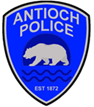 300 L Street, Antioch, CA 94509RECORDS 925/779-6830Name: ____________________________________________	Phone #: (________)__________________________	(please print clearly)Address: ________________________________________________________________________________________		                                                      Street/City/State/ZIPI understand that the filing of this request does not in any manner, obligate the Chief of Police or any employee of the Antioch Police Department to produce such information, nor does it imply in any manner that such information must or will be furnished. The Antioch Police Department releases information in accordance with the California Public Records Act. Signature: ______________________________________________ Date: ____________________________________Request for REPORT: Report Number(s): _________________________________________________________________________Type of Report:	Crime		Event		 	Animal Services/Dog BiteTraffic Accident with Involved Vehicle-License Plate #_________________Your involvement: 	Victim		Driver	          Passenger	Vehicle or Property Owner